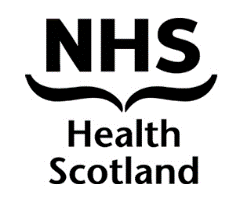 HS Paper 42/19Board Meeting: 27 September 2019We are working towards all our publications being available in an accessible format. In the meantime, if you require this paper in a more accessible format, please contact us using this email address nhs.healthscotland-ceo@nhs.netChair’s ReportRecommendation/action required:Author:					   Sponsoring Director:18 September 2019Chair’s ReportPurpose The purpose of this paper is to provide an update to the Board on my activities since our last meeting and on matters which are not covered by other papers on the agenda.2.	This is the first meeting for which we will have published papers on our website in advance of the meeting itself. We have made this change to meet what is increasingly the expected procedure for public bodies. It is one of a number of minor adjustments to our governance procedures that we plan to make and there will be further discussion of this at the meeting. On a related point, we will be discussing in more detail the governance implications of the Sturrock Report into NHS Highland at our next Board Seminar on 4 October.3.	WelcomeI am delighted to be welcoming to this meeting the Minister for Public Health, Sport & Wellbeing, Mr. Joe FitzPatrick, and the shadow Chair of Public Health Scotland, Professor Jim McGoldrick. With Jim’s appointment and the announcement that Ms. Angela Leitch has been appointed as Chief Executive for Public Health Scotland, it is likely that the pace of transition to Public Health Scotland will accelerate over the next few months and today’s meeting provides another opportunity to demonstrate the impact and lessons from our work, and how our work on health improvement has evolved since NHS Health Scotland was established. 4.	Public Health Oversight Board (PHOB)Further meetings of the PHOB are now being planned. Its revised role will be to provide support and advice to the shadow Chair and to help promote the role of Public Health Scotland to the wider network of stakeholders. I will continue to represent us on that Board. 5.	Chairs’ meetingsSince my last report, there have been two of the monthly meetings of Board Chairs with the Cabinet Secretary, on 24 June and 26 August. From the public health perspective, both meetings considered in some depth the importance and progress of the Scottish Government’s mental health strategy. We contributed to the briefing material for these discussions and will hear more at today’s meeting about the work we are doing in this area. I think this vindicates the decision we took when the strategy was launched to increase our investment in improving population mental health and to present the various strands of our work in a more integrated way.6.	Law Enforcement and Public Health ConferenceI will be co-chairing the opening session of this major international conference in Edinburgh on 21 October. The other co-chair will be DCC Malcolm Graham of Police Scotland. I will be there in my NHS Health Scotland capacity and the conference provides another opportunity to promote the value of a public health-based approach to the delivery of many of our other public services, not least the policing and justice systems. I will report back on the conference at our next Board meeting.7.	Global CitizenshipI attended the latest meeting of the Global Citizenship Programme Board on 17 July. The Programme was established to bring a greater degree of structure and quality assurance to the extensive work that was already being done by NHS Scotland volunteers in developing countries. Much of the work originally commissioned by the Board on systems and governance, for example in HR policies, volunteer support and benefit measurement, has now been completed and the focus is increasingly on promoting existing and new work overseas and on showcasing the results from current projects.8.	Finance and Resource Implications Any finance and resource implications arising from the governance matters mentioned above will be covered during the meeting.9.	Staff PartnershipAny partnership issues arising from our governance considerations will be reported during the Board meeting.10.	Communication and Engagement There are no specific communications issues arising from this paper which are not addressed through other relevant plans.11.	Corporate RiskAny additional risks associated with this update will be covered during the 	meeting.12.     	Issues Associated with Transition	 The key change and transition issues have been identified in the items noted 	 above.13.     Promoting Fairness 	  There are no issues arising from this paper.14.    Sustainability and Environmental Management          There are no specific issues arising from this paper.15.    Action/Recommendations         The Board is asked to note the report.David CrichtonBoard Chair18 September 2019The Board is asked to note the report.David CrichtonBoard Chair